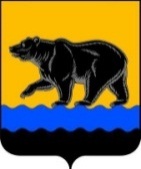 АДМИНИСТРАЦИЯ ГОРОДА НЕФТЕЮГАНСКА постановление31.10.2018 											№ 546-пг.НефтеюганскО внесении изменений в постановление администрации города Нефтеюганска от 25.10.2013 № 1202-п «О муниципальной программе «Социально-экономическое развитие города Нефтеюганска на 2014-2020 годы»В связи с уточнением объемов бюджетных ассигнований, изменением лимитов бюджетных обязательств на 2018 год, в соответствии с постановлением администрации города Нефтеюганска от 22.08.2013 № 80-нп «О муниципальных программах города Нефтеюганска» администрация города Нефтеюганска постановляет:1.Внести в постановление администрации города Нефтеюганска от 25.10.2013 № 1202-п «О муниципальной программе «Социально-экономическое развитие города Нефтеюганска на 2014-2020 годы» (с изменениями, внесенными постановлениями администрации города Нефтеюганска от 03.04.2014 № 363-п, от 18.08.2014 № 935-п, от 11.09.2014 № 1030-п, от 06.10.2014 № 1108-п, от 12.11.2014 № 1245-п, от 09.12.2014 № 1375-п, от 03.02.2015 № 66-п, от 24.03.2015 № 226-п, от 29.04.2015 № 362-п, от 04.06.2015  № 482-п, от 17.09.2015 № 881-п, от 16.10.2015 № 1013-п, от 17.11.2015                          № 1153-п, от 17.12.2015 № 1269-п, от 16.02.2016 № 122-п, от 07.04.2016                         № 313-п, от 02.06.2016 № 529-п, от 07.07.2016 № 698-п, от 25.07.2016 № 752-п, от 26.08.2016 № 827-п, от 14.09.2016 № 860-п, от 14.10.2016 № 947-п, от 02.11.2016 № 1019-п, от 12.12.2016 № 1090-п, от 03.03.2017 № 119-п, от 05.06.2017 № 356-п, от 28.06.2017 № 423-п, от 19.07.2017 № 456-п, от 15.08.2017 № 505-п, от 26.10.2017 № 648-п, от 20.11.2017 № 694-п, от 21.12.2017 № 779-п, от 21.02.2018 № 78-п, от 04.04.2018 № 139-п, от 17.05.2018 № 217-п, от 13.06.2018 № 269-п, от 26.09.2018 № 470-п) следующее изменение, а именно:1.1.В паспорте муниципальной программы «Социально-экономическое развитие города Нефтеюганска на 2014-2020 годы» (далее – муниципальная программа):1.1.1.Строку «Финансовое обеспечение муниципальной программы» изложить в следующей редакции:«                                                                                                                            ».1.2.Приложение 2 к муниципальной программе изложить согласно приложению к настоящему постановлению.2.Департаменту по делам администрации города (Нечаева С.И.) разместить постановление на официальном сайте органов местного самоуправления города Нефтеюганска в сети Интернет.Глава города Нефтеюганска 							  С.Ю.Дегтярев				Приложение к постановлению администрации городаот 31.10.2018 № 546-пПеречень программных мероприятий муниципальной программы «Социально-экономическое развитие города Нефтеюганска на 2014-2020 годы»Финансовое обеспечениемуниципальной программыОбъем финансирования муниципальной программы на 2014-2020 годы составит    2 646 606,757 тыс. руб.:2014 год – 272 419,076 тыс. руб.;2015 год – 298 938,842 тыс. руб.;2016 год – 415 093,985 тыс. руб.;2017 год – 416 976,698 тыс. руб.;2018 год – 442 690,156 тыс. руб.;2019 год – 399 417,700 тыс. руб.;2020 год – 401 070,300 тыс. руб.№ основного мероприятияОсновные мероприятия муниципальной программы (связь мероприятий с показателями муниципальной программы)Основные мероприятия муниципальной программы (связь мероприятий с показателями муниципальной программы)Основные мероприятия муниципальной программы (связь мероприятий с показателями муниципальной программы)ответственный исполнитель/ соисполнительответственный исполнитель/ соисполнительответственный исполнитель/ соисполнительответственный исполнитель/ соисполнительответственный исполнитель/ соисполнительИсточники финансированияФинансовые затраты на реализацию (тыс. рублей)Финансовые затраты на реализацию (тыс. рублей)Финансовые затраты на реализацию (тыс. рублей)Финансовые затраты на реализацию (тыс. рублей)Финансовые затраты на реализацию (тыс. рублей)Финансовые затраты на реализацию (тыс. рублей)Финансовые затраты на реализацию (тыс. рублей)Финансовые затраты на реализацию (тыс. рублей)№ основного мероприятияОсновные мероприятия муниципальной программы (связь мероприятий с показателями муниципальной программы)Основные мероприятия муниципальной программы (связь мероприятий с показателями муниципальной программы)Основные мероприятия муниципальной программы (связь мероприятий с показателями муниципальной программы)ответственный исполнитель/ соисполнительответственный исполнитель/ соисполнительответственный исполнитель/ соисполнительответственный исполнитель/ соисполнительответственный исполнитель/ соисполнительИсточники финансированиявсегов том числев том числев том числев том числев том числев том числев том числе№ основного мероприятияОсновные мероприятия муниципальной программы (связь мероприятий с показателями муниципальной программы)Основные мероприятия муниципальной программы (связь мероприятий с показателями муниципальной программы)Основные мероприятия муниципальной программы (связь мероприятий с показателями муниципальной программы)ответственный исполнитель/ соисполнительответственный исполнитель/ соисполнительответственный исполнитель/ соисполнительответственный исполнитель/ соисполнительответственный исполнитель/ соисполнительИсточники финансированиявсего2014 год2015 год2016 год2017 год2018 год2019 год2020 год122233333456789101112Цель: «Создание условий для увеличения экономического потенциала города».Цель: «Создание условий для увеличения экономического потенциала города».Цель: «Создание условий для увеличения экономического потенциала города».Цель: «Создание условий для увеличения экономического потенциала города».Цель: «Создание условий для увеличения экономического потенциала города».Цель: «Создание условий для увеличения экономического потенциала города».Цель: «Создание условий для увеличения экономического потенциала города».Цель: «Создание условий для увеличения экономического потенциала города».Цель: «Создание условий для увеличения экономического потенциала города».Цель: «Создание условий для увеличения экономического потенциала города».Цель: «Создание условий для увеличения экономического потенциала города».Цель: «Создание условий для увеличения экономического потенциала города».Цель: «Создание условий для увеличения экономического потенциала города».Цель: «Создание условий для увеличения экономического потенциала города».Цель: «Создание условий для увеличения экономического потенциала города».Цель: «Создание условий для увеличения экономического потенциала города».Цель: «Создание условий для увеличения экономического потенциала города».Цель: «Создание условий для увеличения экономического потенциала города».Задача: «Развитие конкуренции, повышение качества стратегического планирования и управления».Задача: «Развитие конкуренции, повышение качества стратегического планирования и управления».Задача: «Развитие конкуренции, повышение качества стратегического планирования и управления».Задача: «Развитие конкуренции, повышение качества стратегического планирования и управления».Задача: «Развитие конкуренции, повышение качества стратегического планирования и управления».Задача: «Развитие конкуренции, повышение качества стратегического планирования и управления».Задача: «Развитие конкуренции, повышение качества стратегического планирования и управления».Задача: «Развитие конкуренции, повышение качества стратегического планирования и управления».Задача: «Развитие конкуренции, повышение качества стратегического планирования и управления».Задача: «Развитие конкуренции, повышение качества стратегического планирования и управления».Задача: «Развитие конкуренции, повышение качества стратегического планирования и управления».Задача: «Развитие конкуренции, повышение качества стратегического планирования и управления».Задача: «Развитие конкуренции, повышение качества стратегического планирования и управления».Задача: «Развитие конкуренции, повышение качества стратегического планирования и управления».Задача: «Развитие конкуренции, повышение качества стратегического планирования и управления».Задача: «Развитие конкуренции, повышение качества стратегического планирования и управления».Задача: «Развитие конкуренции, повышение качества стратегического планирования и управления».Задача: «Развитие конкуренции, повышение качества стратегического планирования и управления».Подпрограмма 1. «Совершенствование муниципального управления».Подпрограмма 1. «Совершенствование муниципального управления».Подпрограмма 1. «Совершенствование муниципального управления».Подпрограмма 1. «Совершенствование муниципального управления».Подпрограмма 1. «Совершенствование муниципального управления».Подпрограмма 1. «Совершенствование муниципального управления».Подпрограмма 1. «Совершенствование муниципального управления».Подпрограмма 1. «Совершенствование муниципального управления».Подпрограмма 1. «Совершенствование муниципального управления».Подпрограмма 1. «Совершенствование муниципального управления».Подпрограмма 1. «Совершенствование муниципального управления».Подпрограмма 1. «Совершенствование муниципального управления».Подпрограмма 1. «Совершенствование муниципального управления».Подпрограмма 1. «Совершенствование муниципального управления».Подпрограмма 1. «Совершенствование муниципального управления».Подпрограмма 1. «Совершенствование муниципального управления».Подпрограмма 1. «Совершенствование муниципального управления».Подпрограмма 1. «Совершенствование муниципального управления».Цель 1: «Повышение качества стратегического планирования и управления».Цель 1: «Повышение качества стратегического планирования и управления».Цель 1: «Повышение качества стратегического планирования и управления».Цель 1: «Повышение качества стратегического планирования и управления».Цель 1: «Повышение качества стратегического планирования и управления».Цель 1: «Повышение качества стратегического планирования и управления».Цель 1: «Повышение качества стратегического планирования и управления».Цель 1: «Повышение качества стратегического планирования и управления».Цель 1: «Повышение качества стратегического планирования и управления».Цель 1: «Повышение качества стратегического планирования и управления».Цель 1: «Повышение качества стратегического планирования и управления».Цель 1: «Повышение качества стратегического планирования и управления».Цель 1: «Повышение качества стратегического планирования и управления».Цель 1: «Повышение качества стратегического планирования и управления».Цель 1: «Повышение качества стратегического планирования и управления».Цель 1: «Повышение качества стратегического планирования и управления».Цель 1: «Повышение качества стратегического планирования и управления».Цель 1: «Повышение качества стратегического планирования и управления».Задача «Повышение качества анализа и разработки (уточнения) стратегий, комплексных программ, концепций, прогнозов, а также целеполагающих документов муниципального образования город Нефтеюганск».Задача «Повышение качества анализа и разработки (уточнения) стратегий, комплексных программ, концепций, прогнозов, а также целеполагающих документов муниципального образования город Нефтеюганск».Задача «Повышение качества анализа и разработки (уточнения) стратегий, комплексных программ, концепций, прогнозов, а также целеполагающих документов муниципального образования город Нефтеюганск».Задача «Повышение качества анализа и разработки (уточнения) стратегий, комплексных программ, концепций, прогнозов, а также целеполагающих документов муниципального образования город Нефтеюганск».Задача «Повышение качества анализа и разработки (уточнения) стратегий, комплексных программ, концепций, прогнозов, а также целеполагающих документов муниципального образования город Нефтеюганск».Задача «Повышение качества анализа и разработки (уточнения) стратегий, комплексных программ, концепций, прогнозов, а также целеполагающих документов муниципального образования город Нефтеюганск».Задача «Повышение качества анализа и разработки (уточнения) стратегий, комплексных программ, концепций, прогнозов, а также целеполагающих документов муниципального образования город Нефтеюганск».Задача «Повышение качества анализа и разработки (уточнения) стратегий, комплексных программ, концепций, прогнозов, а также целеполагающих документов муниципального образования город Нефтеюганск».Задача «Повышение качества анализа и разработки (уточнения) стратегий, комплексных программ, концепций, прогнозов, а также целеполагающих документов муниципального образования город Нефтеюганск».Задача «Повышение качества анализа и разработки (уточнения) стратегий, комплексных программ, концепций, прогнозов, а также целеполагающих документов муниципального образования город Нефтеюганск».Задача «Повышение качества анализа и разработки (уточнения) стратегий, комплексных программ, концепций, прогнозов, а также целеполагающих документов муниципального образования город Нефтеюганск».Задача «Повышение качества анализа и разработки (уточнения) стратегий, комплексных программ, концепций, прогнозов, а также целеполагающих документов муниципального образования город Нефтеюганск».Задача «Повышение качества анализа и разработки (уточнения) стратегий, комплексных программ, концепций, прогнозов, а также целеполагающих документов муниципального образования город Нефтеюганск».Задача «Повышение качества анализа и разработки (уточнения) стратегий, комплексных программ, концепций, прогнозов, а также целеполагающих документов муниципального образования город Нефтеюганск».Задача «Повышение качества анализа и разработки (уточнения) стратегий, комплексных программ, концепций, прогнозов, а также целеполагающих документов муниципального образования город Нефтеюганск».Задача «Повышение качества анализа и разработки (уточнения) стратегий, комплексных программ, концепций, прогнозов, а также целеполагающих документов муниципального образования город Нефтеюганск».Задача «Повышение качества анализа и разработки (уточнения) стратегий, комплексных программ, концепций, прогнозов, а также целеполагающих документов муниципального образования город Нефтеюганск».Задача «Повышение качества анализа и разработки (уточнения) стратегий, комплексных программ, концепций, прогнозов, а также целеполагающих документов муниципального образования город Нефтеюганск».1.1Обеспечение выполнения комплекса работ по повышению качества анализа и разработки (уточнения) стратегий, комплексных программ, концепций, прогнозов, а так же целеполагающих документов муниципального образования город Нефтеюганск (1)Обеспечение выполнения комплекса работ по повышению качества анализа и разработки (уточнения) стратегий, комплексных программ, концепций, прогнозов, а так же целеполагающих документов муниципального образования город Нефтеюганск (1)Обеспечение выполнения комплекса работ по повышению качества анализа и разработки (уточнения) стратегий, комплексных программ, концепций, прогнозов, а так же целеполагающих документов муниципального образования город Нефтеюганск (1)Обеспечение выполнения комплекса работ по повышению качества анализа и разработки (уточнения) стратегий, комплексных программ, концепций, прогнозов, а так же целеполагающих документов муниципального образования город Нефтеюганск (1)Обеспечение выполнения комплекса работ по повышению качества анализа и разработки (уточнения) стратегий, комплексных программ, концепций, прогнозов, а так же целеполагающих документов муниципального образования город Нефтеюганск (1)Обеспечение выполнения комплекса работ по повышению качества анализа и разработки (уточнения) стратегий, комплексных программ, концепций, прогнозов, а так же целеполагающих документов муниципального образования город Нефтеюганск (1)Администрация городаАдминистрация городаВсего3 986,4883 986,488------1.1Обеспечение выполнения комплекса работ по повышению качества анализа и разработки (уточнения) стратегий, комплексных программ, концепций, прогнозов, а так же целеполагающих документов муниципального образования город Нефтеюганск (1)Обеспечение выполнения комплекса работ по повышению качества анализа и разработки (уточнения) стратегий, комплексных программ, концепций, прогнозов, а так же целеполагающих документов муниципального образования город Нефтеюганск (1)Обеспечение выполнения комплекса работ по повышению качества анализа и разработки (уточнения) стратегий, комплексных программ, концепций, прогнозов, а так же целеполагающих документов муниципального образования город Нефтеюганск (1)Обеспечение выполнения комплекса работ по повышению качества анализа и разработки (уточнения) стратегий, комплексных программ, концепций, прогнозов, а так же целеполагающих документов муниципального образования город Нефтеюганск (1)Обеспечение выполнения комплекса работ по повышению качества анализа и разработки (уточнения) стратегий, комплексных программ, концепций, прогнозов, а так же целеполагающих документов муниципального образования город Нефтеюганск (1)Обеспечение выполнения комплекса работ по повышению качества анализа и разработки (уточнения) стратегий, комплексных программ, концепций, прогнозов, а так же целеполагающих документов муниципального образования город Нефтеюганск (1)Администрация городаАдминистрация городаМестный бюджет3 986,4883 986,488------Задача «Проведение комплексного мониторинга развития муниципального образования».Задача «Проведение комплексного мониторинга развития муниципального образования».Задача «Проведение комплексного мониторинга развития муниципального образования».Задача «Проведение комплексного мониторинга развития муниципального образования».Задача «Проведение комплексного мониторинга развития муниципального образования».Задача «Проведение комплексного мониторинга развития муниципального образования».Задача «Проведение комплексного мониторинга развития муниципального образования».Задача «Проведение комплексного мониторинга развития муниципального образования».Задача «Проведение комплексного мониторинга развития муниципального образования».Задача «Проведение комплексного мониторинга развития муниципального образования».Задача «Проведение комплексного мониторинга развития муниципального образования».Задача «Проведение комплексного мониторинга развития муниципального образования».Задача «Проведение комплексного мониторинга развития муниципального образования».Задача «Проведение комплексного мониторинга развития муниципального образования».Задача «Проведение комплексного мониторинга развития муниципального образования».Задача «Проведение комплексного мониторинга развития муниципального образования».Задача «Проведение комплексного мониторинга развития муниципального образования».Задача «Проведение комплексного мониторинга развития муниципального образования».1.2Мониторинг социально-экономического развития муниципального образованияМониторинг социально-экономического развития муниципального образованияМониторинг социально-экономического развития муниципального образованияМониторинг социально-экономического развития муниципального образованияМониторинг социально-экономического развития муниципального образованияМониторинг социально-экономического развития муниципального образованияАдминистрация городаАдминистрация города--------122222223456789101112Задача «Оценка степени соответствия планируемых мероприятий задачам устойчивого социально – экономического развития муниципального образования».Задача «Оценка степени соответствия планируемых мероприятий задачам устойчивого социально – экономического развития муниципального образования».Задача «Оценка степени соответствия планируемых мероприятий задачам устойчивого социально – экономического развития муниципального образования».Задача «Оценка степени соответствия планируемых мероприятий задачам устойчивого социально – экономического развития муниципального образования».Задача «Оценка степени соответствия планируемых мероприятий задачам устойчивого социально – экономического развития муниципального образования».Задача «Оценка степени соответствия планируемых мероприятий задачам устойчивого социально – экономического развития муниципального образования».Задача «Оценка степени соответствия планируемых мероприятий задачам устойчивого социально – экономического развития муниципального образования».Задача «Оценка степени соответствия планируемых мероприятий задачам устойчивого социально – экономического развития муниципального образования».Задача «Оценка степени соответствия планируемых мероприятий задачам устойчивого социально – экономического развития муниципального образования».Задача «Оценка степени соответствия планируемых мероприятий задачам устойчивого социально – экономического развития муниципального образования».Задача «Оценка степени соответствия планируемых мероприятий задачам устойчивого социально – экономического развития муниципального образования».Задача «Оценка степени соответствия планируемых мероприятий задачам устойчивого социально – экономического развития муниципального образования».Задача «Оценка степени соответствия планируемых мероприятий задачам устойчивого социально – экономического развития муниципального образования».Задача «Оценка степени соответствия планируемых мероприятий задачам устойчивого социально – экономического развития муниципального образования».Задача «Оценка степени соответствия планируемых мероприятий задачам устойчивого социально – экономического развития муниципального образования».Задача «Оценка степени соответствия планируемых мероприятий задачам устойчивого социально – экономического развития муниципального образования».Задача «Оценка степени соответствия планируемых мероприятий задачам устойчивого социально – экономического развития муниципального образования».Задача «Оценка степени соответствия планируемых мероприятий задачам устойчивого социально – экономического развития муниципального образования».1.3Формирование перечня и методологическое руководство при разработке муниципальных программ и ведомственных целевых программФормирование перечня и методологическое руководство при разработке муниципальных программ и ведомственных целевых программФормирование перечня и методологическое руководство при разработке муниципальных программ и ведомственных целевых программФормирование перечня и методологическое руководство при разработке муниципальных программ и ведомственных целевых программФормирование перечня и методологическое руководство при разработке муниципальных программ и ведомственных целевых программФормирование перечня и методологическое руководство при разработке муниципальных программ и ведомственных целевых программАдминистрация городаАдминистрация города--------Задача «Исполнение муниципальных функций администрации в соответствии с действующим законодательством».Задача «Исполнение муниципальных функций администрации в соответствии с действующим законодательством».Задача «Исполнение муниципальных функций администрации в соответствии с действующим законодательством».Задача «Исполнение муниципальных функций администрации в соответствии с действующим законодательством».Задача «Исполнение муниципальных функций администрации в соответствии с действующим законодательством».Задача «Исполнение муниципальных функций администрации в соответствии с действующим законодательством».Задача «Исполнение муниципальных функций администрации в соответствии с действующим законодательством».Задача «Исполнение муниципальных функций администрации в соответствии с действующим законодательством».Задача «Исполнение муниципальных функций администрации в соответствии с действующим законодательством».Задача «Исполнение муниципальных функций администрации в соответствии с действующим законодательством».Задача «Исполнение муниципальных функций администрации в соответствии с действующим законодательством».Задача «Исполнение муниципальных функций администрации в соответствии с действующим законодательством».Задача «Исполнение муниципальных функций администрации в соответствии с действующим законодательством».Задача «Исполнение муниципальных функций администрации в соответствии с действующим законодательством».Задача «Исполнение муниципальных функций администрации в соответствии с действующим законодательством».Задача «Исполнение муниципальных функций администрации в соответствии с действующим законодательством».Задача «Исполнение муниципальных функций администрации в соответствии с действующим законодательством».Задача «Исполнение муниципальных функций администрации в соответствии с действующим законодательством».1.4Обеспечение исполнения муниципальных функций администрации (1, 27, 28)Обеспечение исполнения муниципальных функций администрации (1, 27, 28)Обеспечение исполнения муниципальных функций администрации (1, 27, 28)Администрация городаАдминистрация городаАдминистрация городаАдминистрация городаАдминистрация городаВсего1 721 044,702222 036,875228 149,980243 820,728244 193,480263 286,039259 074,900260 482, 7001.4Обеспечение исполнения муниципальных функций администрации (1, 27, 28)Обеспечение исполнения муниципальных функций администрации (1, 27, 28)Обеспечение исполнения муниципальных функций администрации (1, 27, 28)Администрация городаАдминистрация городаАдминистрация городаАдминистрация городаАдминистрация городаМестный бюджет1 720 475,519222 036,875228 149,980243 820,728244 193,480262 716,856259 074,900260 482, 7001.4Обеспечение исполнения муниципальных функций администрации (1, 27, 28)Обеспечение исполнения муниципальных функций администрации (1, 27, 28)Обеспечение исполнения муниципальных функций администрации (1, 27, 28)Администрация городаАдминистрация городаАдминистрация городаАдминистрация городаАдминистрация городаБюджет автономного округа569,183----569,183--Задача «Создание условий для повышения качества оказания муниципальных услуг, выполнение других обязательств государства».Задача «Создание условий для повышения качества оказания муниципальных услуг, выполнение других обязательств государства».Задача «Создание условий для повышения качества оказания муниципальных услуг, выполнение других обязательств государства».Задача «Создание условий для повышения качества оказания муниципальных услуг, выполнение других обязательств государства».Задача «Создание условий для повышения качества оказания муниципальных услуг, выполнение других обязательств государства».Задача «Создание условий для повышения качества оказания муниципальных услуг, выполнение других обязательств государства».Задача «Создание условий для повышения качества оказания муниципальных услуг, выполнение других обязательств государства».Задача «Создание условий для повышения качества оказания муниципальных услуг, выполнение других обязательств государства».Задача «Создание условий для повышения качества оказания муниципальных услуг, выполнение других обязательств государства».Задача «Создание условий для повышения качества оказания муниципальных услуг, выполнение других обязательств государства».Задача «Создание условий для повышения качества оказания муниципальных услуг, выполнение других обязательств государства».Задача «Создание условий для повышения качества оказания муниципальных услуг, выполнение других обязательств государства».Задача «Создание условий для повышения качества оказания муниципальных услуг, выполнение других обязательств государства».Задача «Создание условий для повышения качества оказания муниципальных услуг, выполнение других обязательств государства».Задача «Создание условий для повышения качества оказания муниципальных услуг, выполнение других обязательств государства».Задача «Создание условий для повышения качества оказания муниципальных услуг, выполнение других обязательств государства».Задача «Создание условий для повышения качества оказания муниципальных услуг, выполнение других обязательств государства».Задача «Создание условий для повышения качества оказания муниципальных услуг, выполнение других обязательств государства».1.5Повышение качества оказания муниципальных услуг, выполнение других обязательств муниципального образования (2,3)Повышение качества оказания муниципальных услуг, выполнение других обязательств муниципального образования (2,3)Повышение качества оказания муниципальных услуг, выполнение других обязательств муниципального образования (2,3)Администрация городаАдминистрация городаАдминистрация городаАдминистрация городаАдминистрация городаВсего338 882,20539 144,51360 302,96250 645,25945 356,79752 569,67445 431, 50045 431, 5001.5Повышение качества оказания муниципальных услуг, выполнение других обязательств муниципального образования (2,3)Повышение качества оказания муниципальных услуг, выполнение других обязательств муниципального образования (2,3)Повышение качества оказания муниципальных услуг, выполнение других обязательств муниципального образования (2,3)Администрация городаАдминистрация городаАдминистрация городаАдминистрация городаАдминистрация городаМестный бюджет338 882,20539 144,51360 302,96250 645,25945 356,79752 569,67445 431, 50045 431, 500Итого по подпрограмме 1Итого по подпрограмме 1Итого по подпрограмме 1Всего2 063 913,395265 167,876288 452,942294 465,987289 550,277315 855,713304 506,400305 914, 200Итого по подпрограмме 1Итого по подпрограмме 1Итого по подпрограмме 1Местный бюджет2 063 344,212265 167,876288 452,942294 465,987289 550,277315 286,530304 506,400305 914, 200Итого по подпрограмме 1Итого по подпрограмме 1Итого по подпрограмме 1Бюджет автономного округа569,183----569,183--Задача «Эффективное исполнение переданных государственных полномочий»Задача «Эффективное исполнение переданных государственных полномочий»Задача «Эффективное исполнение переданных государственных полномочий»Задача «Эффективное исполнение переданных государственных полномочий»Задача «Эффективное исполнение переданных государственных полномочий»Задача «Эффективное исполнение переданных государственных полномочий»Задача «Эффективное исполнение переданных государственных полномочий»Задача «Эффективное исполнение переданных государственных полномочий»Задача «Эффективное исполнение переданных государственных полномочий»Задача «Эффективное исполнение переданных государственных полномочий»Задача «Эффективное исполнение переданных государственных полномочий»Задача «Эффективное исполнение переданных государственных полномочий»Задача «Эффективное исполнение переданных государственных полномочий»Задача «Эффективное исполнение переданных государственных полномочий»Задача «Эффективное исполнение переданных государственных полномочий»Задача «Эффективное исполнение переданных государственных полномочий»Задача «Эффективное исполнение переданных государственных полномочий»Задача «Эффективное исполнение переданных государственных полномочий»Подпрограмма 2 «Исполнение отдельных государственных полномочий».Подпрограмма 2 «Исполнение отдельных государственных полномочий».Подпрограмма 2 «Исполнение отдельных государственных полномочий».Подпрограмма 2 «Исполнение отдельных государственных полномочий».Подпрограмма 2 «Исполнение отдельных государственных полномочий».Подпрограмма 2 «Исполнение отдельных государственных полномочий».Подпрограмма 2 «Исполнение отдельных государственных полномочий».Подпрограмма 2 «Исполнение отдельных государственных полномочий».Подпрограмма 2 «Исполнение отдельных государственных полномочий».Подпрограмма 2 «Исполнение отдельных государственных полномочий».Подпрограмма 2 «Исполнение отдельных государственных полномочий».Подпрограмма 2 «Исполнение отдельных государственных полномочий».Подпрограмма 2 «Исполнение отдельных государственных полномочий».Подпрограмма 2 «Исполнение отдельных государственных полномочий».Подпрограмма 2 «Исполнение отдельных государственных полномочий».Подпрограмма 2 «Исполнение отдельных государственных полномочий».Подпрограмма 2 «Исполнение отдельных государственных полномочий».Подпрограмма 2 «Исполнение отдельных государственных полномочий».Цель 2: «Обеспечение исполнения отдельных государственных полномочий, достигается путем решения задач».Цель 2: «Обеспечение исполнения отдельных государственных полномочий, достигается путем решения задач».Цель 2: «Обеспечение исполнения отдельных государственных полномочий, достигается путем решения задач».Цель 2: «Обеспечение исполнения отдельных государственных полномочий, достигается путем решения задач».Цель 2: «Обеспечение исполнения отдельных государственных полномочий, достигается путем решения задач».Цель 2: «Обеспечение исполнения отдельных государственных полномочий, достигается путем решения задач».Цель 2: «Обеспечение исполнения отдельных государственных полномочий, достигается путем решения задач».Цель 2: «Обеспечение исполнения отдельных государственных полномочий, достигается путем решения задач».Цель 2: «Обеспечение исполнения отдельных государственных полномочий, достигается путем решения задач».Цель 2: «Обеспечение исполнения отдельных государственных полномочий, достигается путем решения задач».Цель 2: «Обеспечение исполнения отдельных государственных полномочий, достигается путем решения задач».Цель 2: «Обеспечение исполнения отдельных государственных полномочий, достигается путем решения задач».Цель 2: «Обеспечение исполнения отдельных государственных полномочий, достигается путем решения задач».Цель 2: «Обеспечение исполнения отдельных государственных полномочий, достигается путем решения задач».Цель 2: «Обеспечение исполнения отдельных государственных полномочий, достигается путем решения задач».Цель 2: «Обеспечение исполнения отдельных государственных полномочий, достигается путем решения задач».Цель 2: «Обеспечение исполнения отдельных государственных полномочий, достигается путем решения задач».Цель 2: «Обеспечение исполнения отдельных государственных полномочий, достигается путем решения задач».122333333456789101112Задача «Обеспечение эффективности по исполнению переданных государственных полномочий».Задача «Обеспечение эффективности по исполнению переданных государственных полномочий».Задача «Обеспечение эффективности по исполнению переданных государственных полномочий».Задача «Обеспечение эффективности по исполнению переданных государственных полномочий».Задача «Обеспечение эффективности по исполнению переданных государственных полномочий».Задача «Обеспечение эффективности по исполнению переданных государственных полномочий».Задача «Обеспечение эффективности по исполнению переданных государственных полномочий».Задача «Обеспечение эффективности по исполнению переданных государственных полномочий».Задача «Обеспечение эффективности по исполнению переданных государственных полномочий».Задача «Обеспечение эффективности по исполнению переданных государственных полномочий».Задача «Обеспечение эффективности по исполнению переданных государственных полномочий».Задача «Обеспечение эффективности по исполнению переданных государственных полномочий».Задача «Обеспечение эффективности по исполнению переданных государственных полномочий».Задача «Обеспечение эффективности по исполнению переданных государственных полномочий».Задача «Обеспечение эффективности по исполнению переданных государственных полномочий».Задача «Обеспечение эффективности по исполнению переданных государственных полномочий».Задача «Обеспечение эффективности по исполнению переданных государственных полномочий».Задача «Обеспечение эффективности по исполнению переданных государственных полномочий».2.1Реализация переданных государственных полномочий на осуществление деятельности по содержанию штатных единиц органов местного самоуправления (4-9)Реализация переданных государственных полномочий на осуществление деятельности по содержанию штатных единиц органов местного самоуправления (4-9)Реализация переданных государственных полномочий на осуществление деятельности по содержанию штатных единиц органов местного самоуправления (4-9)Всего158 684,724--31 715,49833 814,63234 082,19429 561,10029 511,3002.1Реализация переданных государственных полномочий на осуществление деятельности по содержанию штатных единиц органов местного самоуправления (4-9)Реализация переданных государственных полномочий на осуществление деятельности по содержанию штатных единиц органов местного самоуправления (4-9)Реализация переданных государственных полномочий на осуществление деятельности по содержанию штатных единиц органов местного самоуправления (4-9)Комитет записи актов гражданского состоянияКомитет записи актов гражданского состоянияКомитет записи актов гражданского состоянияКомитет записи актов гражданского состоянияКомитет записи актов гражданского состоянияВсего38 427,124--13 699,49815 458,2709 269,356--2.1Реализация переданных государственных полномочий на осуществление деятельности по содержанию штатных единиц органов местного самоуправления (4-9)Реализация переданных государственных полномочий на осуществление деятельности по содержанию штатных единиц органов местного самоуправления (4-9)Реализация переданных государственных полномочий на осуществление деятельности по содержанию штатных единиц органов местного самоуправления (4-9)Комитет записи актов гражданского состоянияКомитет записи актов гражданского состоянияКомитет записи актов гражданского состоянияКомитет записи актов гражданского состоянияКомитет записи актов гражданского состоянияБюджет автономного округа7 719,600--3 599,8003 599,800520,000--2.1Реализация переданных государственных полномочий на осуществление деятельности по содержанию штатных единиц органов местного самоуправления (4-9)Реализация переданных государственных полномочий на осуществление деятельности по содержанию штатных единиц органов местного самоуправления (4-9)Реализация переданных государственных полномочий на осуществление деятельности по содержанию штатных единиц органов местного самоуправления (4-9)Комитет записи актов гражданского состоянияКомитет записи актов гражданского состоянияКомитет записи актов гражданского состоянияКомитет записи актов гражданского состоянияКомитет записи актов гражданского состоянияМестный бюджет3 313,702--326,698366,3702 620,634--2.1Реализация переданных государственных полномочий на осуществление деятельности по содержанию штатных единиц органов местного самоуправления (4-9)Реализация переданных государственных полномочий на осуществление деятельности по содержанию штатных единиц органов местного самоуправления (4-9)Реализация переданных государственных полномочий на осуществление деятельности по содержанию штатных единиц органов местного самоуправления (4-9)Комитет записи актов гражданского состоянияКомитет записи актов гражданского состоянияКомитет записи актов гражданского состоянияКомитет записи актов гражданского состоянияКомитет записи актов гражданского состоянияФедеральный бюджет27 393,822--9 773,00011 492,1006 128,722--2.1Реализация переданных государственных полномочий на осуществление деятельности по содержанию штатных единиц органов местного самоуправления (4-9)Реализация переданных государственных полномочий на осуществление деятельности по содержанию штатных единиц органов местного самоуправления (4-9)Реализация переданных государственных полномочий на осуществление деятельности по содержанию штатных единиц органов местного самоуправления (4-9)Администрация городаАдминистрация городаАдминистрация городаАдминистрация городаАдминистрация городаВсего120 257,600--18 016,00018 356,36224 812,83829 561,10029 511,3002.1Реализация переданных государственных полномочий на осуществление деятельности по содержанию штатных единиц органов местного самоуправления (4-9)Реализация переданных государственных полномочий на осуществление деятельности по содержанию штатных единиц органов местного самоуправления (4-9)Реализация переданных государственных полномочий на осуществление деятельности по содержанию штатных единиц органов местного самоуправления (4-9)Администрация городаАдминистрация городаАдминистрация городаАдминистрация городаАдминистрация городаБюджет автономного округа95 755,100--17 996,00018 179,90019 479,80019 782,10020 317,3002.1Реализация переданных государственных полномочий на осуществление деятельности по содержанию штатных единиц органов местного самоуправления (4-9)Реализация переданных государственных полномочий на осуществление деятельности по содержанию штатных единиц органов местного самоуправления (4-9)Реализация переданных государственных полномочий на осуществление деятельности по содержанию штатных единиц органов местного самоуправления (4-9)Администрация городаАдминистрация городаАдминистрация городаАдминистрация городаАдминистрация городаФедеральный б-т22 771,078----3 798,0789 779,0009 194,0002.1Реализация переданных государственных полномочий на осуществление деятельности по содержанию штатных единиц органов местного самоуправления (4-9)Реализация переданных государственных полномочий на осуществление деятельности по содержанию штатных единиц органов местного самоуправления (4-9)Реализация переданных государственных полномочий на осуществление деятельности по содержанию штатных единиц органов местного самоуправления (4-9)Администрация городаАдминистрация городаАдминистрация городаАдминистрация городаАдминистрация городаМестный бюджет1 731,422--20,000176,4621 534,960--2.Задача «Реализация переданных полномочий по составлению (изменению) списков кандидатов в присяжные заседатели»2.Задача «Реализация переданных полномочий по составлению (изменению) списков кандидатов в присяжные заседатели»2.Задача «Реализация переданных полномочий по составлению (изменению) списков кандидатов в присяжные заседатели»2.Задача «Реализация переданных полномочий по составлению (изменению) списков кандидатов в присяжные заседатели»2.Задача «Реализация переданных полномочий по составлению (изменению) списков кандидатов в присяжные заседатели»2.Задача «Реализация переданных полномочий по составлению (изменению) списков кандидатов в присяжные заседатели»2.Задача «Реализация переданных полномочий по составлению (изменению) списков кандидатов в присяжные заседатели»2.Задача «Реализация переданных полномочий по составлению (изменению) списков кандидатов в присяжные заседатели»2.Задача «Реализация переданных полномочий по составлению (изменению) списков кандидатов в присяжные заседатели»2.Задача «Реализация переданных полномочий по составлению (изменению) списков кандидатов в присяжные заседатели»2.Задача «Реализация переданных полномочий по составлению (изменению) списков кандидатов в присяжные заседатели»2.Задача «Реализация переданных полномочий по составлению (изменению) списков кандидатов в присяжные заседатели»2.Задача «Реализация переданных полномочий по составлению (изменению) списков кандидатов в присяжные заседатели»2.Задача «Реализация переданных полномочий по составлению (изменению) списков кандидатов в присяжные заседатели»2.Задача «Реализация переданных полномочий по составлению (изменению) списков кандидатов в присяжные заседатели»2.Задача «Реализация переданных полномочий по составлению (изменению) списков кандидатов в присяжные заседатели»2.Задача «Реализация переданных полномочий по составлению (изменению) списков кандидатов в присяжные заседатели»2.Задача «Реализация переданных полномочий по составлению (изменению) списков кандидатов в присяжные заседатели»2.22.2Осуществление государственных полномочий по составлению (изменению) списков кандидатов в присяжные заседатели федеральных судов общей юрисдикции в Российской ФедерацииОсуществление государственных полномочий по составлению (изменению) списков кандидатов в присяжные заседатели федеральных судов общей юрисдикции в Российской ФедерацииАдминистрация городаАдминистрация городаАдминистрация городаАдминистрация городаАдминистрация городаВсего169,600--38,50016,70097,4006,50010,5002.22.2Осуществление государственных полномочий по составлению (изменению) списков кандидатов в присяжные заседатели федеральных судов общей юрисдикции в Российской ФедерацииОсуществление государственных полномочий по составлению (изменению) списков кандидатов в присяжные заседатели федеральных судов общей юрисдикции в Российской ФедерацииАдминистрация городаАдминистрация городаАдминистрация городаАдминистрация городаАдминистрация городаФедеральный бюджет169,600--38,50016,70097,4006,50010,5003. Задача «Развитие растениеводства и животноводства, переработки и реализации продукции».3. Задача «Развитие растениеводства и животноводства, переработки и реализации продукции».3. Задача «Развитие растениеводства и животноводства, переработки и реализации продукции».3. Задача «Развитие растениеводства и животноводства, переработки и реализации продукции».3. Задача «Развитие растениеводства и животноводства, переработки и реализации продукции».3. Задача «Развитие растениеводства и животноводства, переработки и реализации продукции».3. Задача «Развитие растениеводства и животноводства, переработки и реализации продукции».3. Задача «Развитие растениеводства и животноводства, переработки и реализации продукции».3. Задача «Развитие растениеводства и животноводства, переработки и реализации продукции».3. Задача «Развитие растениеводства и животноводства, переработки и реализации продукции».3. Задача «Развитие растениеводства и животноводства, переработки и реализации продукции».3. Задача «Развитие растениеводства и животноводства, переработки и реализации продукции».3. Задача «Развитие растениеводства и животноводства, переработки и реализации продукции».3. Задача «Развитие растениеводства и животноводства, переработки и реализации продукции».3. Задача «Развитие растениеводства и животноводства, переработки и реализации продукции».3. Задача «Развитие растениеводства и животноводства, переработки и реализации продукции».3. Задача «Развитие растениеводства и животноводства, переработки и реализации продукции».3. Задача «Развитие растениеводства и животноводства, переработки и реализации продукции».2.3Государственная поддержка развития растениеводства и животноводства, переработки и реализации продукции (10-13)Государственная поддержка развития растениеводства и животноводства, переработки и реализации продукции (10-13)Государственная поддержка развития растениеводства и животноводства, переработки и реализации продукции (10-13)Администрация городаАдминистрация городаАдминистрация городаАдминистрация городаАдминистрация городаВсего148 617,700--44 491,70026 867,00039 033,00019 113,00019 113,0002.3Государственная поддержка развития растениеводства и животноводства, переработки и реализации продукции (10-13)Государственная поддержка развития растениеводства и животноводства, переработки и реализации продукции (10-13)Государственная поддержка развития растениеводства и животноводства, переработки и реализации продукции (10-13)Администрация городаАдминистрация городаАдминистрация городаАдминистрация городаАдминистрация городаФедеральный бюджет243,400--243,400----2.3Государственная поддержка развития растениеводства и животноводства, переработки и реализации продукции (10-13)Государственная поддержка развития растениеводства и животноводства, переработки и реализации продукции (10-13)Государственная поддержка развития растениеводства и животноводства, переработки и реализации продукции (10-13)Администрация городаАдминистрация городаАдминистрация городаАдминистрация городаАдминистрация городаБюджет автономного округа148 374,300--44 248,30026 867,00039 033,00019 113,00019 113,0001223333334567891011124. Задача «Обеспечение стабильной благополучной эпизоотической обстановки в автономном округе и защита населения от болезней, общих для человека и животных»4. Задача «Обеспечение стабильной благополучной эпизоотической обстановки в автономном округе и защита населения от болезней, общих для человека и животных»4. Задача «Обеспечение стабильной благополучной эпизоотической обстановки в автономном округе и защита населения от болезней, общих для человека и животных»4. Задача «Обеспечение стабильной благополучной эпизоотической обстановки в автономном округе и защита населения от болезней, общих для человека и животных»4. Задача «Обеспечение стабильной благополучной эпизоотической обстановки в автономном округе и защита населения от болезней, общих для человека и животных»4. Задача «Обеспечение стабильной благополучной эпизоотической обстановки в автономном округе и защита населения от болезней, общих для человека и животных»4. Задача «Обеспечение стабильной благополучной эпизоотической обстановки в автономном округе и защита населения от болезней, общих для человека и животных»4. Задача «Обеспечение стабильной благополучной эпизоотической обстановки в автономном округе и защита населения от болезней, общих для человека и животных»4. Задача «Обеспечение стабильной благополучной эпизоотической обстановки в автономном округе и защита населения от болезней, общих для человека и животных»4. Задача «Обеспечение стабильной благополучной эпизоотической обстановки в автономном округе и защита населения от болезней, общих для человека и животных»4. Задача «Обеспечение стабильной благополучной эпизоотической обстановки в автономном округе и защита населения от болезней, общих для человека и животных»4. Задача «Обеспечение стабильной благополучной эпизоотической обстановки в автономном округе и защита населения от болезней, общих для человека и животных»4. Задача «Обеспечение стабильной благополучной эпизоотической обстановки в автономном округе и защита населения от болезней, общих для человека и животных»4. Задача «Обеспечение стабильной благополучной эпизоотической обстановки в автономном округе и защита населения от болезней, общих для человека и животных»4. Задача «Обеспечение стабильной благополучной эпизоотической обстановки в автономном округе и защита населения от болезней, общих для человека и животных»4. Задача «Обеспечение стабильной благополучной эпизоотической обстановки в автономном округе и защита населения от болезней, общих для человека и животных»4. Задача «Обеспечение стабильной благополучной эпизоотической обстановки в автономном округе и защита населения от болезней, общих для человека и животных»4. Задача «Обеспечение стабильной благополучной эпизоотической обстановки в автономном округе и защита населения от болезней, общих для человека и животных»2.4Обеспечение стабильной благополучной эпизоотической обстановки в муниципальном образовании и защита населения от болезней, общих для человека и животных (14)Обеспечение стабильной благополучной эпизоотической обстановки в муниципальном образовании и защита населения от болезней, общих для человека и животных (14)Обеспечение стабильной благополучной эпизоотической обстановки в муниципальном образовании и защита населения от болезней, общих для человека и животных (14)Департамент жилищно-коммунального хозяйстваДепартамент жилищно-коммунального хозяйстваДепартамент жилищно-коммунального хозяйстваДепартамент жилищно-коммунального хозяйстваДепартамент жилищно-коммунального хозяйстваВсего8 092,900--1 876,0006 216,900---2.4Обеспечение стабильной благополучной эпизоотической обстановки в муниципальном образовании и защита населения от болезней, общих для человека и животных (14)Обеспечение стабильной благополучной эпизоотической обстановки в муниципальном образовании и защита населения от болезней, общих для человека и животных (14)Обеспечение стабильной благополучной эпизоотической обстановки в муниципальном образовании и защита населения от болезней, общих для человека и животных (14)Департамент жилищно-коммунального хозяйстваДепартамент жилищно-коммунального хозяйстваДепартамент жилищно-коммунального хозяйстваДепартамент жилищно-коммунального хозяйстваДепартамент жилищно-коммунального хозяйстваБюджет автономного округа1 650,000--816,000834,000---2.4Обеспечение стабильной благополучной эпизоотической обстановки в муниципальном образовании и защита населения от болезней, общих для человека и животных (14)Обеспечение стабильной благополучной эпизоотической обстановки в муниципальном образовании и защита населения от болезней, общих для человека и животных (14)Обеспечение стабильной благополучной эпизоотической обстановки в муниципальном образовании и защита населения от болезней, общих для человека и животных (14)Департамент жилищно-коммунального хозяйстваДепартамент жилищно-коммунального хозяйстваДепартамент жилищно-коммунального хозяйстваДепартамент жилищно-коммунального хозяйстваДепартамент жилищно-коммунального хозяйстваМестный бюджет6 442,900--1 060,0005382,900---Задача «Обеспечение регулирования деятельности по обращению с отходами производства и потребления»Задача «Обеспечение регулирования деятельности по обращению с отходами производства и потребления»Задача «Обеспечение регулирования деятельности по обращению с отходами производства и потребления»Задача «Обеспечение регулирования деятельности по обращению с отходами производства и потребления»Задача «Обеспечение регулирования деятельности по обращению с отходами производства и потребления»Задача «Обеспечение регулирования деятельности по обращению с отходами производства и потребления»Задача «Обеспечение регулирования деятельности по обращению с отходами производства и потребления»Задача «Обеспечение регулирования деятельности по обращению с отходами производства и потребления»Задача «Обеспечение регулирования деятельности по обращению с отходами производства и потребления»Задача «Обеспечение регулирования деятельности по обращению с отходами производства и потребления»Задача «Обеспечение регулирования деятельности по обращению с отходами производства и потребления»Задача «Обеспечение регулирования деятельности по обращению с отходами производства и потребления»Задача «Обеспечение регулирования деятельности по обращению с отходами производства и потребления»Задача «Обеспечение регулирования деятельности по обращению с отходами производства и потребления»Задача «Обеспечение регулирования деятельности по обращению с отходами производства и потребления»Задача «Обеспечение регулирования деятельности по обращению с отходами производства и потребления»Задача «Обеспечение регулирования деятельности по обращению с отходами производства и потребления»Задача «Обеспечение регулирования деятельности по обращению с отходами производства и потребления»2.5Обеспечение регулирования деятельности по обращению с отходами производства и потребленияОбеспечение регулирования деятельности по обращению с отходами производства и потребленияОбеспечение регулирования деятельности по обращению с отходами производства и потребленияДепартамент жилищно-коммунального хозяйстваДепартамент жилищно-коммунального хозяйстваДепартамент жилищно-коммунального хозяйстваДепартамент жилищно-коммунального хозяйстваДепартамент жилищно-коммунального хозяйстваВсего98,800---98,800---2.5Обеспечение регулирования деятельности по обращению с отходами производства и потребленияОбеспечение регулирования деятельности по обращению с отходами производства и потребленияОбеспечение регулирования деятельности по обращению с отходами производства и потребленияДепартамент жилищно-коммунального хозяйстваДепартамент жилищно-коммунального хозяйстваДепартамент жилищно-коммунального хозяйстваДепартамент жилищно-коммунального хозяйстваДепартамент жилищно-коммунального хозяйстваБюджет автономного округа98,800---98,800---Задача «Профилактика инфекционных и паразитарных заболеваний, включая иммунопрофилактику»Задача «Профилактика инфекционных и паразитарных заболеваний, включая иммунопрофилактику»Задача «Профилактика инфекционных и паразитарных заболеваний, включая иммунопрофилактику»Задача «Профилактика инфекционных и паразитарных заболеваний, включая иммунопрофилактику»Задача «Профилактика инфекционных и паразитарных заболеваний, включая иммунопрофилактику»Задача «Профилактика инфекционных и паразитарных заболеваний, включая иммунопрофилактику»Задача «Профилактика инфекционных и паразитарных заболеваний, включая иммунопрофилактику»Задача «Профилактика инфекционных и паразитарных заболеваний, включая иммунопрофилактику»Задача «Профилактика инфекционных и паразитарных заболеваний, включая иммунопрофилактику»Задача «Профилактика инфекционных и паразитарных заболеваний, включая иммунопрофилактику»Задача «Профилактика инфекционных и паразитарных заболеваний, включая иммунопрофилактику»Задача «Профилактика инфекционных и паразитарных заболеваний, включая иммунопрофилактику»Задача «Профилактика инфекционных и паразитарных заболеваний, включая иммунопрофилактику»Задача «Профилактика инфекционных и паразитарных заболеваний, включая иммунопрофилактику»Задача «Профилактика инфекционных и паразитарных заболеваний, включая иммунопрофилактику»Задача «Профилактика инфекционных и паразитарных заболеваний, включая иммунопрофилактику»Задача «Профилактика инфекционных и паразитарных заболеваний, включая иммунопрофилактику»Задача «Профилактика инфекционных и паразитарных заболеваний, включая иммунопрофилактику»2.6Профилактика инфекционных и паразитарных заболеваний, включая иммунопрофилактику (26) Профилактика инфекционных и паразитарных заболеваний, включая иммунопрофилактику (26) Профилактика инфекционных и паразитарных заболеваний, включая иммунопрофилактику (26) Всего7 563,500---7 563,500---2.6Профилактика инфекционных и паразитарных заболеваний, включая иммунопрофилактику (26) Профилактика инфекционных и паразитарных заболеваний, включая иммунопрофилактику (26) Профилактика инфекционных и паразитарных заболеваний, включая иммунопрофилактику (26) Комитет культуры и туризмаКомитет культуры и туризмаКомитет культуры и туризмаКомитет культуры и туризмаКомитет культуры и туризмаБюджет автономного округа20,032---20,032---2.6Профилактика инфекционных и паразитарных заболеваний, включая иммунопрофилактику (26) Профилактика инфекционных и паразитарных заболеваний, включая иммунопрофилактику (26) Профилактика инфекционных и паразитарных заболеваний, включая иммунопрофилактику (26) Департамент жилищно-коммунального хозяйстваДепартамент жилищно-коммунального хозяйстваДепартамент жилищно-коммунального хозяйстваДепартамент жилищно-коммунального хозяйстваДепартамент жилищно-коммунального хозяйстваБюджет автономного округа5 996,697---5 996,697---2.6Профилактика инфекционных и паразитарных заболеваний, включая иммунопрофилактику (26) Профилактика инфекционных и паразитарных заболеваний, включая иммунопрофилактику (26) Профилактика инфекционных и паразитарных заболеваний, включая иммунопрофилактику (26) Комитет физической культуры и спортаКомитет физической культуры и спортаКомитет физической культуры и спортаКомитет физической культуры и спортаКомитет физической культуры и спортаБюджет автономного округа96,100---96,100---2.6Профилактика инфекционных и паразитарных заболеваний, включая иммунопрофилактику (26) Профилактика инфекционных и паразитарных заболеваний, включая иммунопрофилактику (26) Профилактика инфекционных и паразитарных заболеваний, включая иммунопрофилактику (26) Департамент образования и молодежной политикиДепартамент образования и молодежной политикиДепартамент образования и молодежной политикиДепартамент образования и молодежной политикиДепартамент образования и молодежной политикиБюджет автономного округа1 450,671---1 450,671--Итого по подпрограмме 2Итого по подпрограмме 2Итого по подпрограмме 2Всего323 227,224--78 121,69874 577,53273 212,59448 680,60048 634,800Итого по подпрограмме 2Итого по подпрограмме 2Итого по подпрограмме 2Федеральный бюджет50 577,900--10 054,90011 508,80010 024,2009 785,5009 204,500Итого по подпрограмме 2Итого по подпрограмме 2Итого по подпрограмме 2Бюджет автономного округа261 161,300--66 660,10057 143,00059 032,80038 895,10039 430,300122233333456789101112Местный бюджет11 488,024--1 406,6985 925,7324 155,594--Задача: «Повышение социально-экономической эффективности потребительского рынка, создание условий для наиболее полного удовлетворения спроса населения на качественные товары и услуги».Задача: «Повышение социально-экономической эффективности потребительского рынка, создание условий для наиболее полного удовлетворения спроса населения на качественные товары и услуги».Задача: «Повышение социально-экономической эффективности потребительского рынка, создание условий для наиболее полного удовлетворения спроса населения на качественные товары и услуги».Задача: «Повышение социально-экономической эффективности потребительского рынка, создание условий для наиболее полного удовлетворения спроса населения на качественные товары и услуги».Задача: «Повышение социально-экономической эффективности потребительского рынка, создание условий для наиболее полного удовлетворения спроса населения на качественные товары и услуги».Задача: «Повышение социально-экономической эффективности потребительского рынка, создание условий для наиболее полного удовлетворения спроса населения на качественные товары и услуги».Задача: «Повышение социально-экономической эффективности потребительского рынка, создание условий для наиболее полного удовлетворения спроса населения на качественные товары и услуги».Задача: «Повышение социально-экономической эффективности потребительского рынка, создание условий для наиболее полного удовлетворения спроса населения на качественные товары и услуги».Задача: «Повышение социально-экономической эффективности потребительского рынка, создание условий для наиболее полного удовлетворения спроса населения на качественные товары и услуги».Задача: «Повышение социально-экономической эффективности потребительского рынка, создание условий для наиболее полного удовлетворения спроса населения на качественные товары и услуги».Задача: «Повышение социально-экономической эффективности потребительского рынка, создание условий для наиболее полного удовлетворения спроса населения на качественные товары и услуги».Задача: «Повышение социально-экономической эффективности потребительского рынка, создание условий для наиболее полного удовлетворения спроса населения на качественные товары и услуги».Задача: «Повышение социально-экономической эффективности потребительского рынка, создание условий для наиболее полного удовлетворения спроса населения на качественные товары и услуги».Задача: «Повышение социально-экономической эффективности потребительского рынка, создание условий для наиболее полного удовлетворения спроса населения на качественные товары и услуги».Задача: «Повышение социально-экономической эффективности потребительского рынка, создание условий для наиболее полного удовлетворения спроса населения на качественные товары и услуги».Задача: «Повышение социально-экономической эффективности потребительского рынка, создание условий для наиболее полного удовлетворения спроса населения на качественные товары и услуги».Задача: «Повышение социально-экономической эффективности потребительского рынка, создание условий для наиболее полного удовлетворения спроса населения на качественные товары и услуги».Задача: «Повышение социально-экономической эффективности потребительского рынка, создание условий для наиболее полного удовлетворения спроса населения на качественные товары и услуги».Цель 3: «Удовлетворение спроса населения на товары и услуги».Цель 3: «Удовлетворение спроса населения на товары и услуги».Цель 3: «Удовлетворение спроса населения на товары и услуги».Цель 3: «Удовлетворение спроса населения на товары и услуги».Цель 3: «Удовлетворение спроса населения на товары и услуги».Цель 3: «Удовлетворение спроса населения на товары и услуги».Цель 3: «Удовлетворение спроса населения на товары и услуги».Цель 3: «Удовлетворение спроса населения на товары и услуги».Цель 3: «Удовлетворение спроса населения на товары и услуги».Цель 3: «Удовлетворение спроса населения на товары и услуги».Цель 3: «Удовлетворение спроса населения на товары и услуги».Цель 3: «Удовлетворение спроса населения на товары и услуги».Цель 3: «Удовлетворение спроса населения на товары и услуги».Цель 3: «Удовлетворение спроса населения на товары и услуги».Цель 3: «Удовлетворение спроса населения на товары и услуги».Цель 3: «Удовлетворение спроса населения на товары и услуги».Цель 3: «Удовлетворение спроса населения на товары и услуги».Цель 3: «Удовлетворение спроса населения на товары и услуги».Подпрограмма 3. «Развитие конкуренции и потребительского рынка».Подпрограмма 3. «Развитие конкуренции и потребительского рынка».Подпрограмма 3. «Развитие конкуренции и потребительского рынка».Подпрограмма 3. «Развитие конкуренции и потребительского рынка».Подпрограмма 3. «Развитие конкуренции и потребительского рынка».Подпрограмма 3. «Развитие конкуренции и потребительского рынка».Подпрограмма 3. «Развитие конкуренции и потребительского рынка».Подпрограмма 3. «Развитие конкуренции и потребительского рынка».Подпрограмма 3. «Развитие конкуренции и потребительского рынка».Подпрограмма 3. «Развитие конкуренции и потребительского рынка».Подпрограмма 3. «Развитие конкуренции и потребительского рынка».Подпрограмма 3. «Развитие конкуренции и потребительского рынка».Подпрограмма 3. «Развитие конкуренции и потребительского рынка».Подпрограмма 3. «Развитие конкуренции и потребительского рынка».Подпрограмма 3. «Развитие конкуренции и потребительского рынка».Подпрограмма 3. «Развитие конкуренции и потребительского рынка».Подпрограмма 3. «Развитие конкуренции и потребительского рынка».Подпрограмма 3. «Развитие конкуренции и потребительского рынка».1.	Задача «Создание условий для удовлетворения спроса населения на товары и услуги».1.	Задача «Создание условий для удовлетворения спроса населения на товары и услуги».1.	Задача «Создание условий для удовлетворения спроса населения на товары и услуги».1.	Задача «Создание условий для удовлетворения спроса населения на товары и услуги».1.	Задача «Создание условий для удовлетворения спроса населения на товары и услуги».1.	Задача «Создание условий для удовлетворения спроса населения на товары и услуги».1.	Задача «Создание условий для удовлетворения спроса населения на товары и услуги».1.	Задача «Создание условий для удовлетворения спроса населения на товары и услуги».1.	Задача «Создание условий для удовлетворения спроса населения на товары и услуги».1.	Задача «Создание условий для удовлетворения спроса населения на товары и услуги».1.	Задача «Создание условий для удовлетворения спроса населения на товары и услуги».1.	Задача «Создание условий для удовлетворения спроса населения на товары и услуги».1.	Задача «Создание условий для удовлетворения спроса населения на товары и услуги».1.	Задача «Создание условий для удовлетворения спроса населения на товары и услуги».1.	Задача «Создание условий для удовлетворения спроса населения на товары и услуги».1.	Задача «Создание условий для удовлетворения спроса населения на товары и услуги».1.	Задача «Создание условий для удовлетворения спроса населения на товары и услуги».1.	Задача «Создание условий для удовлетворения спроса населения на товары и услуги».3.1Удовлетворение спроса населения на товары и услуги (15-18)Удовлетворение спроса населения на товары и услуги (15-18)Удовлетворение спроса населения на товары и услуги (15-18)Удовлетворение спроса населения на товары и услуги (15-18)Администрация городаАдминистрация городаАдминистрация городаАдминистрация города--------Задача: «Создание благоприятных условий для устойчивого развития малого и среднего предпринимательства».Задача: «Создание благоприятных условий для устойчивого развития малого и среднего предпринимательства».Задача: «Создание благоприятных условий для устойчивого развития малого и среднего предпринимательства».Задача: «Создание благоприятных условий для устойчивого развития малого и среднего предпринимательства».Задача: «Создание благоприятных условий для устойчивого развития малого и среднего предпринимательства».Задача: «Создание благоприятных условий для устойчивого развития малого и среднего предпринимательства».Задача: «Создание благоприятных условий для устойчивого развития малого и среднего предпринимательства».Задача: «Создание благоприятных условий для устойчивого развития малого и среднего предпринимательства».Задача: «Создание благоприятных условий для устойчивого развития малого и среднего предпринимательства».Задача: «Создание благоприятных условий для устойчивого развития малого и среднего предпринимательства».Задача: «Создание благоприятных условий для устойчивого развития малого и среднего предпринимательства».Задача: «Создание благоприятных условий для устойчивого развития малого и среднего предпринимательства».Задача: «Создание благоприятных условий для устойчивого развития малого и среднего предпринимательства».Задача: «Создание благоприятных условий для устойчивого развития малого и среднего предпринимательства».Задача: «Создание благоприятных условий для устойчивого развития малого и среднего предпринимательства».Задача: «Создание благоприятных условий для устойчивого развития малого и среднего предпринимательства».Задача: «Создание благоприятных условий для устойчивого развития малого и среднего предпринимательства».Задача: «Создание благоприятных условий для устойчивого развития малого и среднего предпринимательства».Подпрограмма 4 «Развитие малого и среднего предпринимательства».Подпрограмма 4 «Развитие малого и среднего предпринимательства».Подпрограмма 4 «Развитие малого и среднего предпринимательства».Подпрограмма 4 «Развитие малого и среднего предпринимательства».Подпрограмма 4 «Развитие малого и среднего предпринимательства».Подпрограмма 4 «Развитие малого и среднего предпринимательства».Подпрограмма 4 «Развитие малого и среднего предпринимательства».Подпрограмма 4 «Развитие малого и среднего предпринимательства».Подпрограмма 4 «Развитие малого и среднего предпринимательства».Подпрограмма 4 «Развитие малого и среднего предпринимательства».Подпрограмма 4 «Развитие малого и среднего предпринимательства».Подпрограмма 4 «Развитие малого и среднего предпринимательства».Подпрограмма 4 «Развитие малого и среднего предпринимательства».Подпрограмма 4 «Развитие малого и среднего предпринимательства».Подпрограмма 4 «Развитие малого и среднего предпринимательства».Подпрограмма 4 «Развитие малого и среднего предпринимательства».Подпрограмма 4 «Развитие малого и среднего предпринимательства».Подпрограмма 4 «Развитие малого и среднего предпринимательства».Цель 4: «Высокий уровень информационной, имущественной и финансовой поддержки малого и среднего предпринимательства».Цель 4: «Высокий уровень информационной, имущественной и финансовой поддержки малого и среднего предпринимательства».Цель 4: «Высокий уровень информационной, имущественной и финансовой поддержки малого и среднего предпринимательства».Цель 4: «Высокий уровень информационной, имущественной и финансовой поддержки малого и среднего предпринимательства».Цель 4: «Высокий уровень информационной, имущественной и финансовой поддержки малого и среднего предпринимательства».Цель 4: «Высокий уровень информационной, имущественной и финансовой поддержки малого и среднего предпринимательства».Цель 4: «Высокий уровень информационной, имущественной и финансовой поддержки малого и среднего предпринимательства».Цель 4: «Высокий уровень информационной, имущественной и финансовой поддержки малого и среднего предпринимательства».Цель 4: «Высокий уровень информационной, имущественной и финансовой поддержки малого и среднего предпринимательства».Цель 4: «Высокий уровень информационной, имущественной и финансовой поддержки малого и среднего предпринимательства».Цель 4: «Высокий уровень информационной, имущественной и финансовой поддержки малого и среднего предпринимательства».Цель 4: «Высокий уровень информационной, имущественной и финансовой поддержки малого и среднего предпринимательства».Цель 4: «Высокий уровень информационной, имущественной и финансовой поддержки малого и среднего предпринимательства».Цель 4: «Высокий уровень информационной, имущественной и финансовой поддержки малого и среднего предпринимательства».Цель 4: «Высокий уровень информационной, имущественной и финансовой поддержки малого и среднего предпринимательства».Цель 4: «Высокий уровень информационной, имущественной и финансовой поддержки малого и среднего предпринимательства».Цель 4: «Высокий уровень информационной, имущественной и финансовой поддержки малого и среднего предпринимательства».Цель 4: «Высокий уровень информационной, имущественной и финансовой поддержки малого и среднего предпринимательства».Задача «Совершенствование механизмов имущественной поддержки предпринимательства».Задача «Совершенствование механизмов имущественной поддержки предпринимательства».Задача «Совершенствование механизмов имущественной поддержки предпринимательства».Задача «Совершенствование механизмов имущественной поддержки предпринимательства».Задача «Совершенствование механизмов имущественной поддержки предпринимательства».Задача «Совершенствование механизмов имущественной поддержки предпринимательства».Задача «Совершенствование механизмов имущественной поддержки предпринимательства».Задача «Совершенствование механизмов имущественной поддержки предпринимательства».Задача «Совершенствование механизмов имущественной поддержки предпринимательства».Задача «Совершенствование механизмов имущественной поддержки предпринимательства».Задача «Совершенствование механизмов имущественной поддержки предпринимательства».Задача «Совершенствование механизмов имущественной поддержки предпринимательства».Задача «Совершенствование механизмов имущественной поддержки предпринимательства».Задача «Совершенствование механизмов имущественной поддержки предпринимательства».Задача «Совершенствование механизмов имущественной поддержки предпринимательства».Задача «Совершенствование механизмов имущественной поддержки предпринимательства».Задача «Совершенствование механизмов имущественной поддержки предпринимательства».Задача «Совершенствование механизмов имущественной поддержки предпринимательства».4.1Предоставление в пользование муниципального имущества организациям    (19-21)Предоставление в пользование муниципального имущества организациям    (19-21)Предоставление в пользование муниципального имущества организациям    (19-21)Предоставление в пользование муниципального имущества организациям    (19-21)Предоставление в пользование муниципального имущества организациям    (19-21)Департамент муниципального имуществаДепартамент муниципального имуществаДепартамент муниципального имущества--------Задача  «Реализация  мер организационно-информационной поддержки  и повышение доступности финансовых ресурсов для малого и среднего предпринимательства».Задача  «Реализация  мер организационно-информационной поддержки  и повышение доступности финансовых ресурсов для малого и среднего предпринимательства».Задача  «Реализация  мер организационно-информационной поддержки  и повышение доступности финансовых ресурсов для малого и среднего предпринимательства».Задача  «Реализация  мер организационно-информационной поддержки  и повышение доступности финансовых ресурсов для малого и среднего предпринимательства».Задача  «Реализация  мер организационно-информационной поддержки  и повышение доступности финансовых ресурсов для малого и среднего предпринимательства».Задача  «Реализация  мер организационно-информационной поддержки  и повышение доступности финансовых ресурсов для малого и среднего предпринимательства».Задача  «Реализация  мер организационно-информационной поддержки  и повышение доступности финансовых ресурсов для малого и среднего предпринимательства».Задача  «Реализация  мер организационно-информационной поддержки  и повышение доступности финансовых ресурсов для малого и среднего предпринимательства».Задача  «Реализация  мер организационно-информационной поддержки  и повышение доступности финансовых ресурсов для малого и среднего предпринимательства».Задача  «Реализация  мер организационно-информационной поддержки  и повышение доступности финансовых ресурсов для малого и среднего предпринимательства».Задача  «Реализация  мер организационно-информационной поддержки  и повышение доступности финансовых ресурсов для малого и среднего предпринимательства».Задача  «Реализация  мер организационно-информационной поддержки  и повышение доступности финансовых ресурсов для малого и среднего предпринимательства».Задача  «Реализация  мер организационно-информационной поддержки  и повышение доступности финансовых ресурсов для малого и среднего предпринимательства».Задача  «Реализация  мер организационно-информационной поддержки  и повышение доступности финансовых ресурсов для малого и среднего предпринимательства».Задача  «Реализация  мер организационно-информационной поддержки  и повышение доступности финансовых ресурсов для малого и среднего предпринимательства».Задача  «Реализация  мер организационно-информационной поддержки  и повышение доступности финансовых ресурсов для малого и среднего предпринимательства».Задача  «Реализация  мер организационно-информационной поддержки  и повышение доступности финансовых ресурсов для малого и среднего предпринимательства».Задача  «Реализация  мер организационно-информационной поддержки  и повышение доступности финансовых ресурсов для малого и среднего предпринимательства».4.2Информационная и финансовая поддержка Субъектов и Организаций, организация мероприятий (19-21)Информационная и финансовая поддержка Субъектов и Организаций, организация мероприятий (19-21)Информационная и финансовая поддержка Субъектов и Организаций, организация мероприятий (19-21)Информационная и финансовая поддержка Субъектов и Организаций, организация мероприятий (19-21)Информационная и финансовая поддержка Субъектов и Организаций, организация мероприятий (19-21)Администрация городаАдминистрация городаАдминистрация городаВсего48 783,2527 251,20010 485,9007 216,20010 104,0529 065,3002 330,3002 330,3004.2Информационная и финансовая поддержка Субъектов и Организаций, организация мероприятий (19-21)Информационная и финансовая поддержка Субъектов и Организаций, организация мероприятий (19-21)Информационная и финансовая поддержка Субъектов и Организаций, организация мероприятий (19-21)Информационная и финансовая поддержка Субъектов и Организаций, организация мероприятий (19-21)Информационная и финансовая поддержка Субъектов и Организаций, организация мероприятий (19-21)Администрация городаАдминистрация городаАдминистрация города Местный бюджет17 566,8523 500,0002 453,0002 478,0002 144,9522 330,3002 330,3002 330,3004.2Информационная и финансовая поддержка Субъектов и Организаций, организация мероприятий (19-21)Информационная и финансовая поддержка Субъектов и Организаций, организация мероприятий (19-21)Информационная и финансовая поддержка Субъектов и Организаций, организация мероприятий (19-21)Информационная и финансовая поддержка Субъектов и Организаций, организация мероприятий (19-21)Информационная и финансовая поддержка Субъектов и Организаций, организация мероприятий (19-21)Администрация городаАдминистрация городаАдминистрация городаБюджет автономного округа30 054,2002 589,0008 032,9004 738,2007 959,1006 735,000--4.2Информационная и финансовая поддержка Субъектов и Организаций, организация мероприятий (19-21)Информационная и финансовая поддержка Субъектов и Организаций, организация мероприятий (19-21)Информационная и финансовая поддержка Субъектов и Организаций, организация мероприятий (19-21)Информационная и финансовая поддержка Субъектов и Организаций, организация мероприятий (19-21)Информационная и финансовая поддержка Субъектов и Организаций, организация мероприятий (19-21)Администрация городаАдминистрация городаАдминистрация городаФедеральный бюджет1 162,2001 162,200------4.3Предоставление грантовой поддержки (19-21)Предоставление грантовой поддержки (19-21)Предоставление грантовой поддержки (19-21)Предоставление грантовой поддержки (19-21)Предоставление грантовой поддержки (19-21)Администрация городаАдминистрация городаАдминистрация городаВсего1 523,100---1 523,100---4.3Предоставление грантовой поддержки (19-21)Предоставление грантовой поддержки (19-21)Предоставление грантовой поддержки (19-21)Предоставление грантовой поддержки (19-21)Предоставление грантовой поддержки (19-21)Администрация городаАдминистрация городаАдминистрация города Местный бюджет245,000---245,000---4.3Предоставление грантовой поддержки (19-21)Предоставление грантовой поддержки (19-21)Предоставление грантовой поддержки (19-21)Предоставление грантовой поддержки (19-21)Предоставление грантовой поддержки (19-21)Администрация городаАдминистрация городаАдминистрация городаБюджет автономного округа1 278,100---1 278,100---122222333456789101112Итого по подпрограмме 4Итого по подпрограмме 4Итого по подпрограмме 4Итого по подпрограмме 4Итого по подпрограмме 4Всего50 306,3527 251,20010 485,9007 216,20011 627,1529 065,3002330,3002 330,300Итого по подпрограмме 4Итого по подпрограмме 4Итого по подпрограмме 4Итого по подпрограмме 4Итого по подпрограмме 4 Местный бюджет17 811,8523 500,0002 453,0002 478,0002 389,9522 330,3002 330,3002 330,300Итого по подпрограмме 4Итого по подпрограмме 4Итого по подпрограмме 4Итого по подпрограмме 4Итого по подпрограмме 4Бюджет автономного округа31 332,3002 589,0008 032,9004 738,2009 237,2006 735,000--Итого по подпрограмме 4Итого по подпрограмме 4Итого по подпрограмме 4Итого по подпрограмме 4Итого по подпрограмме 4Федеральный бюджет1 162,2001 162,200------Задача «Обеспечение информационной открытости органов местного самоуправления, соблюдение права граждан на получение полной и достоверной информации о деятельности органов местного самоуправления города Нефтеюганск».Задача «Обеспечение информационной открытости органов местного самоуправления, соблюдение права граждан на получение полной и достоверной информации о деятельности органов местного самоуправления города Нефтеюганск».Задача «Обеспечение информационной открытости органов местного самоуправления, соблюдение права граждан на получение полной и достоверной информации о деятельности органов местного самоуправления города Нефтеюганск».Задача «Обеспечение информационной открытости органов местного самоуправления, соблюдение права граждан на получение полной и достоверной информации о деятельности органов местного самоуправления города Нефтеюганск».Задача «Обеспечение информационной открытости органов местного самоуправления, соблюдение права граждан на получение полной и достоверной информации о деятельности органов местного самоуправления города Нефтеюганск».Задача «Обеспечение информационной открытости органов местного самоуправления, соблюдение права граждан на получение полной и достоверной информации о деятельности органов местного самоуправления города Нефтеюганск».Задача «Обеспечение информационной открытости органов местного самоуправления, соблюдение права граждан на получение полной и достоверной информации о деятельности органов местного самоуправления города Нефтеюганск».Задача «Обеспечение информационной открытости органов местного самоуправления, соблюдение права граждан на получение полной и достоверной информации о деятельности органов местного самоуправления города Нефтеюганск».Задача «Обеспечение информационной открытости органов местного самоуправления, соблюдение права граждан на получение полной и достоверной информации о деятельности органов местного самоуправления города Нефтеюганск».Задача «Обеспечение информационной открытости органов местного самоуправления, соблюдение права граждан на получение полной и достоверной информации о деятельности органов местного самоуправления города Нефтеюганск».Задача «Обеспечение информационной открытости органов местного самоуправления, соблюдение права граждан на получение полной и достоверной информации о деятельности органов местного самоуправления города Нефтеюганск».Задача «Обеспечение информационной открытости органов местного самоуправления, соблюдение права граждан на получение полной и достоверной информации о деятельности органов местного самоуправления города Нефтеюганск».Задача «Обеспечение информационной открытости органов местного самоуправления, соблюдение права граждан на получение полной и достоверной информации о деятельности органов местного самоуправления города Нефтеюганск».Задача «Обеспечение информационной открытости органов местного самоуправления, соблюдение права граждан на получение полной и достоверной информации о деятельности органов местного самоуправления города Нефтеюганск».Задача «Обеспечение информационной открытости органов местного самоуправления, соблюдение права граждан на получение полной и достоверной информации о деятельности органов местного самоуправления города Нефтеюганск».Задача «Обеспечение информационной открытости органов местного самоуправления, соблюдение права граждан на получение полной и достоверной информации о деятельности органов местного самоуправления города Нефтеюганск».Задача «Обеспечение информационной открытости органов местного самоуправления, соблюдение права граждан на получение полной и достоверной информации о деятельности органов местного самоуправления города Нефтеюганск».Задача «Обеспечение информационной открытости органов местного самоуправления, соблюдение права граждан на получение полной и достоверной информации о деятельности органов местного самоуправления города Нефтеюганск».Подпрограмма 5 «Своевременное и достоверное информирование населения о деятельности органов местного самоуправления муниципального образования город Нефтеюганск».Подпрограмма 5 «Своевременное и достоверное информирование населения о деятельности органов местного самоуправления муниципального образования город Нефтеюганск».Подпрограмма 5 «Своевременное и достоверное информирование населения о деятельности органов местного самоуправления муниципального образования город Нефтеюганск».Подпрограмма 5 «Своевременное и достоверное информирование населения о деятельности органов местного самоуправления муниципального образования город Нефтеюганск».Подпрограмма 5 «Своевременное и достоверное информирование населения о деятельности органов местного самоуправления муниципального образования город Нефтеюганск».Подпрограмма 5 «Своевременное и достоверное информирование населения о деятельности органов местного самоуправления муниципального образования город Нефтеюганск».Подпрограмма 5 «Своевременное и достоверное информирование населения о деятельности органов местного самоуправления муниципального образования город Нефтеюганск».Подпрограмма 5 «Своевременное и достоверное информирование населения о деятельности органов местного самоуправления муниципального образования город Нефтеюганск».Подпрограмма 5 «Своевременное и достоверное информирование населения о деятельности органов местного самоуправления муниципального образования город Нефтеюганск».Подпрограмма 5 «Своевременное и достоверное информирование населения о деятельности органов местного самоуправления муниципального образования город Нефтеюганск».Подпрограмма 5 «Своевременное и достоверное информирование населения о деятельности органов местного самоуправления муниципального образования город Нефтеюганск».Подпрограмма 5 «Своевременное и достоверное информирование населения о деятельности органов местного самоуправления муниципального образования город Нефтеюганск».Подпрограмма 5 «Своевременное и достоверное информирование населения о деятельности органов местного самоуправления муниципального образования город Нефтеюганск».Подпрограмма 5 «Своевременное и достоверное информирование населения о деятельности органов местного самоуправления муниципального образования город Нефтеюганск».Подпрограмма 5 «Своевременное и достоверное информирование населения о деятельности органов местного самоуправления муниципального образования город Нефтеюганск».Подпрограмма 5 «Своевременное и достоверное информирование населения о деятельности органов местного самоуправления муниципального образования город Нефтеюганск».Подпрограмма 5 «Своевременное и достоверное информирование населения о деятельности органов местного самоуправления муниципального образования город Нефтеюганск».Подпрограмма 5 «Своевременное и достоверное информирование населения о деятельности органов местного самоуправления муниципального образования город Нефтеюганск».Цель 5: «Своевременное и достоверное информирование населения о деятельности органов местного самоуправления муниципального образования город Нефтеюганск»Цель 5: «Своевременное и достоверное информирование населения о деятельности органов местного самоуправления муниципального образования город Нефтеюганск»Цель 5: «Своевременное и достоверное информирование населения о деятельности органов местного самоуправления муниципального образования город Нефтеюганск»Цель 5: «Своевременное и достоверное информирование населения о деятельности органов местного самоуправления муниципального образования город Нефтеюганск»Цель 5: «Своевременное и достоверное информирование населения о деятельности органов местного самоуправления муниципального образования город Нефтеюганск»Цель 5: «Своевременное и достоверное информирование населения о деятельности органов местного самоуправления муниципального образования город Нефтеюганск»Цель 5: «Своевременное и достоверное информирование населения о деятельности органов местного самоуправления муниципального образования город Нефтеюганск»Цель 5: «Своевременное и достоверное информирование населения о деятельности органов местного самоуправления муниципального образования город Нефтеюганск»Цель 5: «Своевременное и достоверное информирование населения о деятельности органов местного самоуправления муниципального образования город Нефтеюганск»Цель 5: «Своевременное и достоверное информирование населения о деятельности органов местного самоуправления муниципального образования город Нефтеюганск»Цель 5: «Своевременное и достоверное информирование населения о деятельности органов местного самоуправления муниципального образования город Нефтеюганск»Цель 5: «Своевременное и достоверное информирование населения о деятельности органов местного самоуправления муниципального образования город Нефтеюганск»Цель 5: «Своевременное и достоверное информирование населения о деятельности органов местного самоуправления муниципального образования город Нефтеюганск»Цель 5: «Своевременное и достоверное информирование населения о деятельности органов местного самоуправления муниципального образования город Нефтеюганск»Цель 5: «Своевременное и достоверное информирование населения о деятельности органов местного самоуправления муниципального образования город Нефтеюганск»Цель 5: «Своевременное и достоверное информирование населения о деятельности органов местного самоуправления муниципального образования город Нефтеюганск»Цель 5: «Своевременное и достоверное информирование населения о деятельности органов местного самоуправления муниципального образования город Нефтеюганск»Цель 5: «Своевременное и достоверное информирование населения о деятельности органов местного самоуправления муниципального образования город Нефтеюганск»1. Задача «Реализация целенаправленной информационной политики органов местного самоуправления муниципального образования город Нефтеюганск».1. Задача «Реализация целенаправленной информационной политики органов местного самоуправления муниципального образования город Нефтеюганск».1. Задача «Реализация целенаправленной информационной политики органов местного самоуправления муниципального образования город Нефтеюганск».1. Задача «Реализация целенаправленной информационной политики органов местного самоуправления муниципального образования город Нефтеюганск».1. Задача «Реализация целенаправленной информационной политики органов местного самоуправления муниципального образования город Нефтеюганск».1. Задача «Реализация целенаправленной информационной политики органов местного самоуправления муниципального образования город Нефтеюганск».1. Задача «Реализация целенаправленной информационной политики органов местного самоуправления муниципального образования город Нефтеюганск».1. Задача «Реализация целенаправленной информационной политики органов местного самоуправления муниципального образования город Нефтеюганск».1. Задача «Реализация целенаправленной информационной политики органов местного самоуправления муниципального образования город Нефтеюганск».1. Задача «Реализация целенаправленной информационной политики органов местного самоуправления муниципального образования город Нефтеюганск».1. Задача «Реализация целенаправленной информационной политики органов местного самоуправления муниципального образования город Нефтеюганск».1. Задача «Реализация целенаправленной информационной политики органов местного самоуправления муниципального образования город Нефтеюганск».1. Задача «Реализация целенаправленной информационной политики органов местного самоуправления муниципального образования город Нефтеюганск».1. Задача «Реализация целенаправленной информационной политики органов местного самоуправления муниципального образования город Нефтеюганск».1. Задача «Реализация целенаправленной информационной политики органов местного самоуправления муниципального образования город Нефтеюганск».1. Задача «Реализация целенаправленной информационной политики органов местного самоуправления муниципального образования город Нефтеюганск».1. Задача «Реализация целенаправленной информационной политики органов местного самоуправления муниципального образования город Нефтеюганск».1. Задача «Реализация целенаправленной информационной политики органов местного самоуправления муниципального образования город Нефтеюганск».Всего209 159,786--35 290,10041 221,73744 556,54943 900,40044 191,0005.1Создание условий для реализации целенаправленной информационной политики органов местного самоуправления муниципального образования город Нефтеюганск (22-25, 29-31)Создание условий для реализации целенаправленной информационной политики органов местного самоуправления муниципального образования город Нефтеюганск (22-25, 29-31)Создание условий для реализации целенаправленной информационной политики органов местного самоуправления муниципального образования город Нефтеюганск (22-25, 29-31)Создание условий для реализации целенаправленной информационной политики органов местного самоуправления муниципального образования город Нефтеюганск (22-25, 29-31)Создание условий для реализации целенаправленной информационной политики органов местного самоуправления муниципального образования город Нефтеюганск (22-25, 29-31)Департамент муниципального имуществаДепартамент муниципального имуществаДепартамент муниципального имуществаВсего104 957,542--20 711,10020 095,39721 716,24521 032,20021 402,6005.1Создание условий для реализации целенаправленной информационной политики органов местного самоуправления муниципального образования город Нефтеюганск (22-25, 29-31)Создание условий для реализации целенаправленной информационной политики органов местного самоуправления муниципального образования город Нефтеюганск (22-25, 29-31)Создание условий для реализации целенаправленной информационной политики органов местного самоуправления муниципального образования город Нефтеюганск (22-25, 29-31)Создание условий для реализации целенаправленной информационной политики органов местного самоуправления муниципального образования город Нефтеюганск (22-25, 29-31)Создание условий для реализации целенаправленной информационной политики органов местного самоуправления муниципального образования город Нефтеюганск (22-25, 29-31)Департамент муниципального имуществаДепартамент муниципального имуществаДепартамент муниципального имуществаМестный бюджет104 643,897--20 711,10020 095,39721 402,60021 032,20021 402,6005.1Создание условий для реализации целенаправленной информационной политики органов местного самоуправления муниципального образования город Нефтеюганск (22-25, 29-31)Создание условий для реализации целенаправленной информационной политики органов местного самоуправления муниципального образования город Нефтеюганск (22-25, 29-31)Создание условий для реализации целенаправленной информационной политики органов местного самоуправления муниципального образования город Нефтеюганск (22-25, 29-31)Создание условий для реализации целенаправленной информационной политики органов местного самоуправления муниципального образования город Нефтеюганск (22-25, 29-31)Создание условий для реализации целенаправленной информационной политики органов местного самоуправления муниципального образования город Нефтеюганск (22-25, 29-31)Департамент муниципального имуществаДепартамент муниципального имуществаДепартамент муниципального имуществаБюджет автономного округа313,645----313,645--5.1Создание условий для реализации целенаправленной информационной политики органов местного самоуправления муниципального образования город Нефтеюганск (22-25, 29-31)Создание условий для реализации целенаправленной информационной политики органов местного самоуправления муниципального образования город Нефтеюганск (22-25, 29-31)Создание условий для реализации целенаправленной информационной политики органов местного самоуправления муниципального образования город Нефтеюганск (22-25, 29-31)Создание условий для реализации целенаправленной информационной политики органов местного самоуправления муниципального образования город Нефтеюганск (22-25, 29-31)Создание условий для реализации целенаправленной информационной политики органов местного самоуправления муниципального образования город Нефтеюганск (22-25, 29-31)Администрация городаАдминистрация городаАдминистрация городаВсего104 202,244--14 579,00021 126,34022 840,30422 868,20022 788,4005.1Создание условий для реализации целенаправленной информационной политики органов местного самоуправления муниципального образования город Нефтеюганск (22-25, 29-31)Создание условий для реализации целенаправленной информационной политики органов местного самоуправления муниципального образования город Нефтеюганск (22-25, 29-31)Создание условий для реализации целенаправленной информационной политики органов местного самоуправления муниципального образования город Нефтеюганск (22-25, 29-31)Создание условий для реализации целенаправленной информационной политики органов местного самоуправления муниципального образования город Нефтеюганск (22-25, 29-31)Создание условий для реализации целенаправленной информационной политики органов местного самоуправления муниципального образования город Нефтеюганск (22-25, 29-31)Администрация городаАдминистрация городаАдминистрация городаМестный бюджет104 150,340--14 579,00021 126,34022 788,40022 868,20022 788,4005.1Создание условий для реализации целенаправленной информационной политики органов местного самоуправления муниципального образования город Нефтеюганск (22-25, 29-31)Создание условий для реализации целенаправленной информационной политики органов местного самоуправления муниципального образования город Нефтеюганск (22-25, 29-31)Создание условий для реализации целенаправленной информационной политики органов местного самоуправления муниципального образования город Нефтеюганск (22-25, 29-31)Создание условий для реализации целенаправленной информационной политики органов местного самоуправления муниципального образования город Нефтеюганск (22-25, 29-31)Создание условий для реализации целенаправленной информационной политики органов местного самоуправления муниципального образования город Нефтеюганск (22-25, 29-31)Администрация городаАдминистрация городаАдминистрация городаБюджет автономного округа51,904----51,904--Всего по подпрограмме 5Всего по подпрограмме 5Всего по подпрограмме 5Всего по подпрограмме 5Всего по подпрограмме 5Всего209 159,786--35 290,10041 221,73744 556,54943 900,40044 191,000122222333456789101112Местный бюджет208 794,237--35 290,10041 221,73744 191,00043 900,40044 191,000Бюджет автономного округа365,549----365,549--Итого по муниципальной программеИтого по муниципальной программеИтого по муниципальной программеИтого по муниципальной программеИтого по муниципальной программеВсего2 646 606,757272 419,076298 938,842415 093,985416 976,698442 690,156399 417,700401 070,300Итого по муниципальной программеИтого по муниципальной программеИтого по муниципальной программеИтого по муниципальной программеИтого по муниципальной программеМестный бюджет2 301 438,325268 667,876290 905,942333 640,785339 087,698365 963,424350 737,100352 435,500Итого по муниципальной программеИтого по муниципальной программеИтого по муниципальной программеИтого по муниципальной программеИтого по муниципальной программеБюджет автономного округа293 428,3322 589,0008 032,90071 398,30066 380,20066 702,53238 895,10039 430,300Итого по муниципальной программеИтого по муниципальной программеИтого по муниципальной программеИтого по муниципальной программеИтого по муниципальной программеФедеральный бюджет51 740,1001 162,200-10 054,90011 508,80010 024,2009 785,5009 204,500В том числе:В том числе:В том числе:В том числе:В том числе:Комитет культуры и туризмаКомитет культуры и туризмаКомитет культуры и туризмаКомитет культуры и туризмаКомитет культуры и туризмаВсего20,032---20,032---Комитет культуры и туризмаКомитет культуры и туризмаКомитет культуры и туризмаКомитет культуры и туризмаКомитет культуры и туризмаБюджет автономного округа20,032---20,032---Департамент жилищно-коммунального хозяйстваДепартамент жилищно-коммунального хозяйстваДепартамент жилищно-коммунального хозяйстваДепартамент жилищно-коммунального хозяйстваДепартамент жилищно-коммунального хозяйстваВсего14 188,397--1 876,00012 312,397---Департамент жилищно-коммунального хозяйстваДепартамент жилищно-коммунального хозяйстваДепартамент жилищно-коммунального хозяйстваДепартамент жилищно-коммунального хозяйстваДепартамент жилищно-коммунального хозяйстваБюджет автономного округа7 745,497--816,0006 929,497---Департамент жилищно-коммунального хозяйстваДепартамент жилищно-коммунального хозяйстваДепартамент жилищно-коммунального хозяйстваДепартамент жилищно-коммунального хозяйстваДепартамент жилищно-коммунального хозяйстваМестный бюджет6 442,900--1 060,0005 382,900---Комитет физической культуры и спортаКомитет физической культуры и спортаКомитет физической культуры и спортаКомитет физической культуры и спортаКомитет физической культуры и спортаВсего96,100---96,100---Комитет физической культуры и спортаКомитет физической культуры и спортаКомитет физической культуры и спортаКомитет физической культуры и спортаКомитет физической культуры и спортаБюджет автономного округа96,100---96,100---Департамент образования и молодежной политикиДепартамент образования и молодежной политикиДепартамент образования и молодежной политикиДепартамент образования и молодежной политикиДепартамент образования и молодежной политикиВсего1 450,671---1 450,671---Департамент образования и молодежной политикиДепартамент образования и молодежной политикиДепартамент образования и молодежной политикиДепартамент образования и молодежной политикиДепартамент образования и молодежной политикиБюджет автономного округа1 450,671---1 450,671---122222333456789101112Департамент муниципального имуществаДепартамент муниципального имуществаДепартамент муниципального имуществаДепартамент муниципального имуществаДепартамент муниципального имуществаВсего104 957,542--20 711,10020 095,39721 716,24521 032,20021 402,600Департамент муниципального имуществаДепартамент муниципального имуществаДепартамент муниципального имуществаДепартамент муниципального имуществаДепартамент муниципального имуществаМестный бюджет104 643,897--20 711,10020 095,39721 402,60021 032,20021 402,600Департамент муниципального имуществаДепартамент муниципального имуществаДепартамент муниципального имуществаДепартамент муниципального имуществаДепартамент муниципального имуществаБюджет автономного округа313,645----313,645--Комитет записи актов гражданского состояния Комитет записи актов гражданского состояния Комитет записи актов гражданского состояния Комитет записи актов гражданского состояния Комитет записи актов гражданского состояния Всего38 427,124--13 699,49815 458,2709 269,356--Комитет записи актов гражданского состояния Комитет записи актов гражданского состояния Комитет записи актов гражданского состояния Комитет записи актов гражданского состояния Комитет записи актов гражданского состояния Бюджет автономного округа7 719,600--3 599,8003 599,800520,000--Комитет записи актов гражданского состояния Комитет записи актов гражданского состояния Комитет записи актов гражданского состояния Комитет записи актов гражданского состояния Комитет записи актов гражданского состояния Федеральный бюджет27 393,822--9 773,00011 492,1006 128,722--Комитет записи актов гражданского состояния Комитет записи актов гражданского состояния Комитет записи актов гражданского состояния Комитет записи актов гражданского состояния Комитет записи актов гражданского состояния Местный бюджет3 313,702--326,698366,3702 620,634--Администрация городаАдминистрация городаАдминистрация городаАдминистрация городаАдминистрация городаВсего2 487 466,891272 419,076298 938,842378 807,387367 543,831411 704,555378 385,500379 667,700Администрация городаАдминистрация городаАдминистрация городаАдминистрация городаАдминистрация городаМестный бюджет2 187 037,826268 667,876290 905,942311 542,987313 243,031341 940,190329 704,900331 032,900Администрация городаАдминистрация городаАдминистрация городаАдминистрация городаАдминистрация городаБюджет автономного округа276 082,7872 589,0008 032,90066 982,50054 284,10065 868,88738 895,10039 430,300Администрация городаАдминистрация городаАдминистрация городаАдминистрация городаАдминистрация городаФедеральный бюджет24 346,2781 162,200-281,90016,7003 895,4789 785,5009 204,500